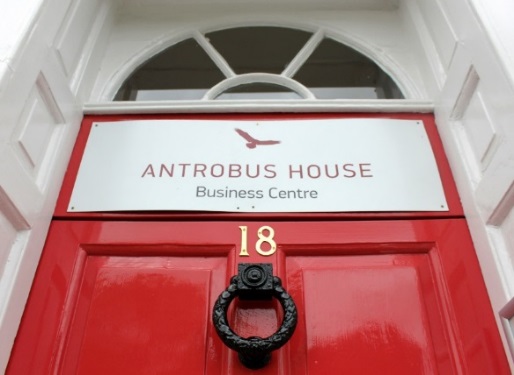 Office Availability May 2019Room 3 – First Floor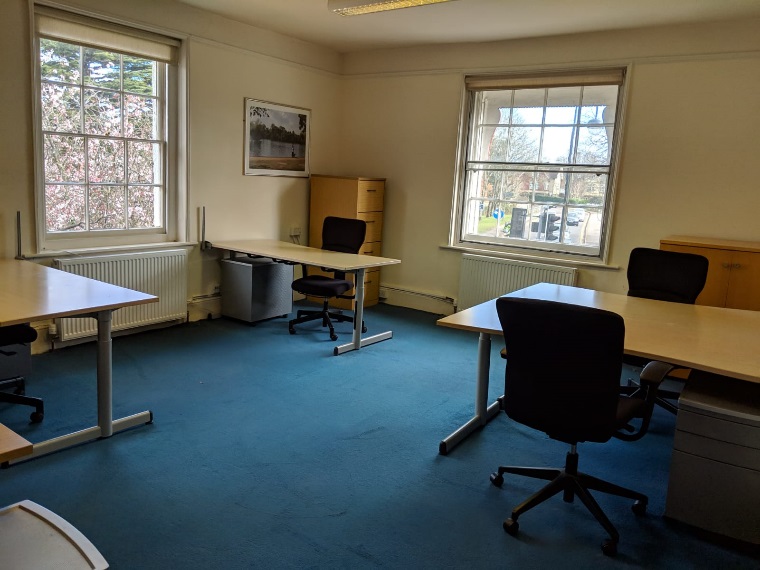 Room 3 is on the first floor benefiting from high ceilings, two large sash windows and built in storage units. It can seat up to 3-5 people.  Total area 300 sq feet (27.9 sq m)2 people £945 + VAT, 3 people £965 + VAT, 4 people £985 + VAT Desk Hire in a Co-working officeWe have one desk available in a co-working office.  Perfect for start-ups and freelancers.  This will benefit from all our services, including 24-hour access, free Wi-Fi, use of our address for registered office, cleaning, secure mail box and kitchen facilities with unlimited tea, coffee and milk. (see last page for more details)£230 +VAT (minimum 1 months’ notice) £215+VAT (minimum 2 months’ notice) £199+ VAT (minimum 3 months’ notice).   Prices quoted are payable monthly in advance via Direct Debit and are based on a minimum 6-month initial contract and are “all-inclusive”. 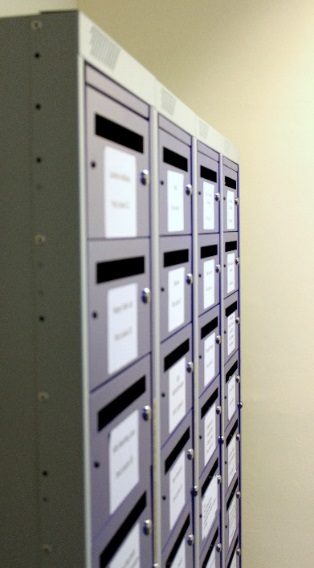 Mail AccommodationUse our prestigious address for your business or personal mail – stored in secure post lockers, in our dedicated ground floor post room.  Post can be collected or forwarded onto you. Our Registered Office service is included.£35+VAT monthlySpecial offer - 12 months for the price of 10 £350 +VATAbout us:Antrobus House is a Grade II listed building and landmark centrally located in the historic market town of Petersfield, Hampshire.  Within 7 minutes’ walk from the train station, which is on the main Portsmouth to Waterloo line.  Petersfield is in the beautiful South Downs National Park. We offer flexible, fully serviced office accommodation with initial terms, usually from 1 month to 1 year with flexible notice periods.Our prices include:24-hour access, 365 days a yearBroadband (share of a 350MB connection)Business rates and utilities (water, gas, electricity etc.)Fully furnished (or bring your own if preferred)Secure postal locker for incoming mailCleaningA prestigious addressPersonal door entry systemSecure shredding facilitiesKitchen (including boiling water dispenser, tea, coffee and milk)Well-behaved dogs welcomeChilled, filtered water dispensersRegistered Office (if required)Available at additional costCar Park spaces subject to availability at £70 per monthLandline DDI handsets and dedicated numbers from £5 per month plus modest call chargesOutgoing postal servicesHigh quality printing and photocopyingFaxing and Scanning (receiving and sending)Dedicated internet connections for very high-volume users